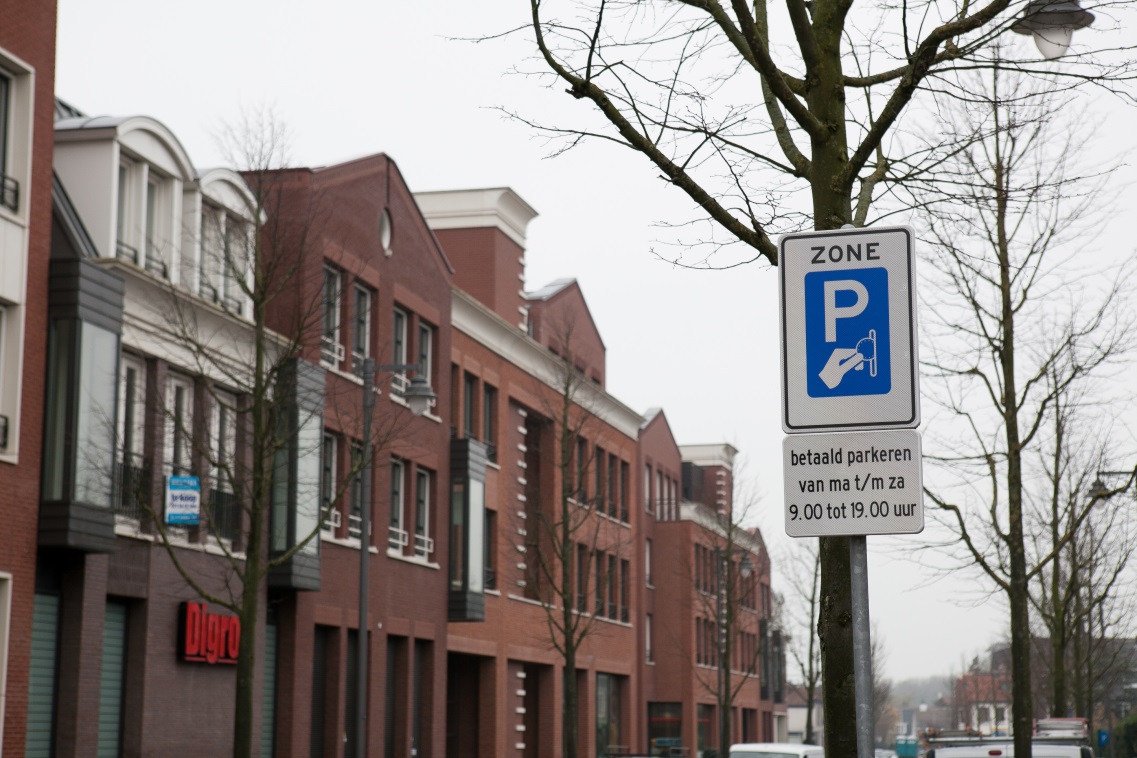 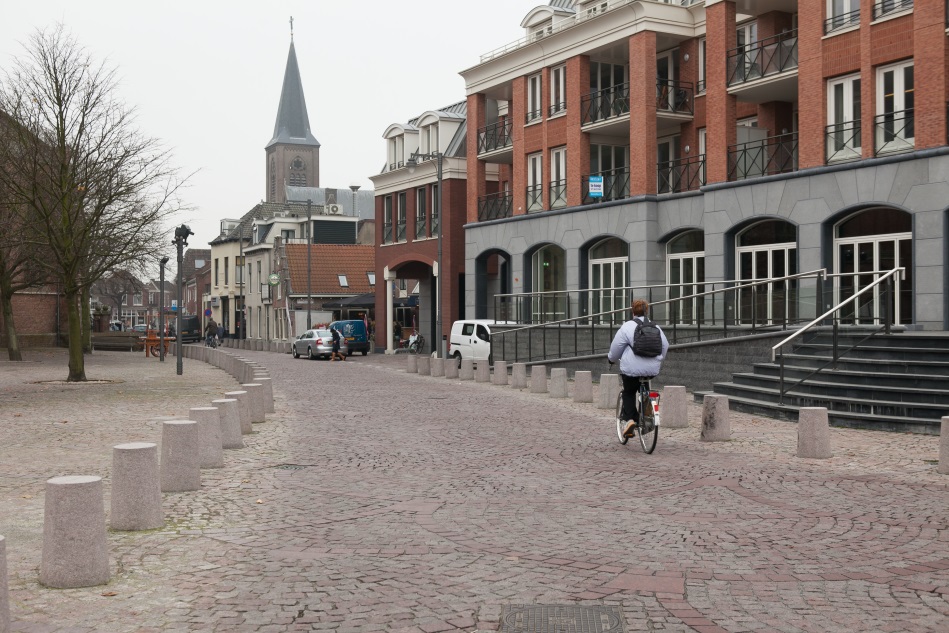 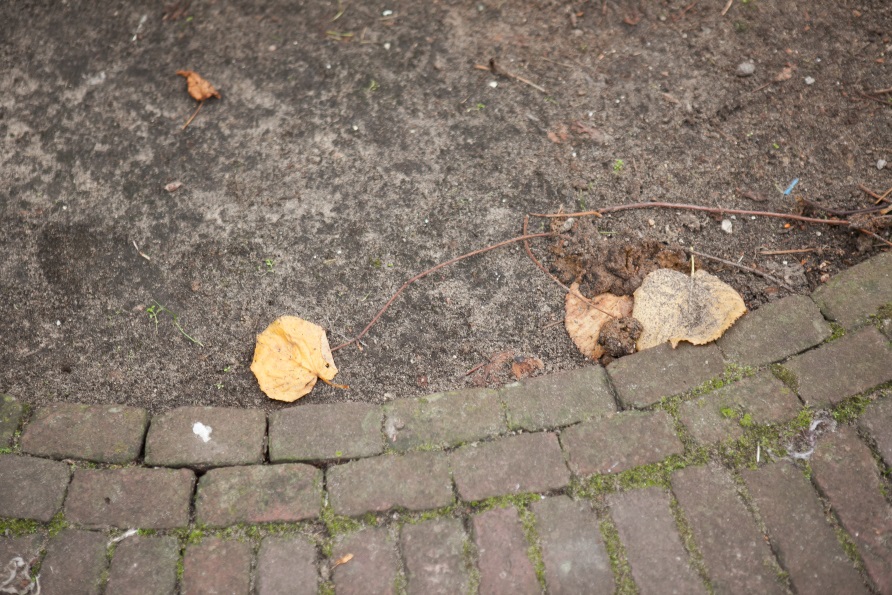  SamenvattingI. Aanpak-in algemeenheid goede response van 17% en redelijke opkomst bij discussie avonden-betrokkenheid het grootste bij oude straten in de kern, waar ledendekking het grootst is -wijken zoals Vreewijk en Kerkhofpad opmerkelijk hoge response en zeer geïnteresseerd in uitkomst-beleving/betrokkenheid met DOD blijft het grootst bij de leden-enquête leverde veel input op, met consistent beeld-groepsdiscussies bleek goede formule om meer diepte te krijgen; nog weinig oplossingsgericht-lof over initiatief DOD en discussieavonden heel leuk: vaker doen!!-aanpak kan als succesvol gezien worden; vraag blijft of enquête iets gestructureerder had kunnen zijn-leden wervend karakter van deze aanpak zeer beperkt, onvoldoende benut?II. Inhoud-geen korte prioriteitenlijst ,die alles afdekt; hier en daar verschillende opinies-parkeren en verkeer leveren meeste opmerkingen op-parkeerdruk overal , neemt toe doorbetaald parkeren en nieuwbouw-vrachtverkeer en veiligheid in centrum een probleem, te hoge snelheden, gevaarlijke kruisingen-leegstand oplossen en markt-/winkel-diversiteiten met aanwezigheid horeca opkrikken-beschermd dorpsgezicht uitbreiden naar omliggende straten; herdefinitie ''oude kern''-Jeroensplein en levendigheid aanpakken; meer groen in straten en pleinen-overlast relevant:  hondenpoep, linden, straatvuil/vuilnisbakken en fietsers/brommers op de stoep-specifieke straten hebben specifieke problemen; Vreewijk en Kerkhofpad nauwkeurig in kaart gebracht-vraag naar meer wijkgerichte regie door DOD komt meest uit straten met weinig ledenCATEGORIEËNINVENTARISATIEOPMERKINGENOplossingenActieWieI Parkeren/VerkeerParkeermogelijkhedenToenemende parkeerdruk,verschuift naar omliggende stratenTeruglopende voorraad (28 in 12/13)Parkeren op eigen terrein: Digros-garage/ Jeroen/Z-kruis of de fietsPlan verhoging voorraadOverleg werkgevers; handhaven open ruimte/beperking inbreiding/Parkeernorm handhavenParkeerdruk metingen/parkeernorm omhoog voor nieuwbouwPlan opstellen parkeeroptimalisatieParkeersystemenBewoners willen vrij parkerenWinkeliers vrije plaatsen (dus blauw) Bezetting Digros garage laagWordt betaald met kaart N’ersBlauwe zone in garageEvaluatie na een jaarOverleg platform KerkstraatVerkeersstructuurGebrek aan hoofstructuur; door- gaande en lokale verkeers- bewegingen onvoldoende gescheidenKerkstraat onvindbaarGeen openbaar vervoer in de kernWat wordt hoofdstructuur: Zeestraaten H.Geestweg?Jeroensplein weer ter discussieBetere circulatie mogelijk; hoofdas en lokale passage afremmenParkeer- en vracht route makenStopplaats in RaadhuisstraatVooroverleg met GemeenteBetrokkenheid via ingehuurd bureauDOD knelpunten uitwerkenOverleg vervoerderVerkeersoverlastVrachtverkeer blokkeert wegenOnnodige overlastStopverboden/laad- en los-uren vastleggen Rijverboden/vrachtrouteBetere laad-en los plaatsenVoorstellen Gemeente/circulatieplanII Erfgoed-DorpsgezichtBeschermd DorpsgezichtUitbreiding gebied gewenstStraatbeeld niet uniformVragen over Hof van HollandVerwaarloosde panden aanpakkenProeven over nieuwe led in oude palenUitbreiding onderzoeken met Wilhel-mina-, Douza-, v. Limburg S-, Pické- en Bronckhorststraat?UVOR alternatieven beperkenWachten op investeerderGed. OpgelostTest i.o. DODVoorstel DODPlan per sub-wijk, met stratenlijstGemeenteBestemmingsplannenInspraakronde loopt tot maartGroen Ab v/d Wiel meegenomen!Vrije ruimte verdwijntBebouwings-opp. niet vergrotenGeen bouw zonder extra parkerenZienswijze indienen door DOD; uitbreiding beschermd dorpsgezichtMonumentenstatusMeer aandacht voor monumentenUitbreiding met Gemeentelijke mon.Entrees oude kern markerenInfo-promotieplan makenAktieplan door erfgoed cie.(Heilige) bruggen, Woensdagse Wet.Overleg met Open Monumenten/ bollenschuren: taak erfgoed cie.DOD-cie. met voorstellenIII Openbare RuimteGroenLindenoverlast verminderenVerdwijnend groen in de kernMeer kleine speelterreintjesVaker snoeien/ luis bestrijdenOnderzoek extra groenVoorbeeld van BoechorstActieplan GemeenteBehoud binnen-gebieden/ geen bebouwingPleinen/stratenJeroensplein niet geapprecieerd, enzonder echte functie Kloosterplein outdatedStraatwerk heeft onderhoud nodigBespreekbaar maken bij Gemeente en JeroenskerkBetrekken in verbetering KerkstraatMeenemen onderhoudsplan/UVORInspiratiebijeenkomst gevolgd door bijv. Ideeënwedstrijd Taak Platform KerkstraatPlan gemeenteVerfraaiingZwerfvuil probleemAfvalcontainers op straatKerstverlichting geeft sfeer/ingroeienMeer kunst en cultuurVuilnisbakken toevoegen/leegplanWaarschuwingsbrief/handhavenMeer straten erbijFunctie voor Jeroensplein??Actie GemeenteActie GemeenteOverleg GemeenteVoorstellen door denktank cultuurHondenoverlastGroot probleem op stoepen (ook in Noordwijk ergernis no.1)Actiever handhavenBOA’sIV VeiligheidVerkeerTe hoge snelheid auto’s (max 30)Rijdend en parkerend vrachtverkeerGelijkwaardige kruisingen als onveilig ervarenOversteken naar KerkstraatFietsers op stoepen Raadhuis/KerkstrKnelpunten uit rapport ‘Duurzaam Veilig op weg’Controle/verkeersremmersVrachtroute/ beperkte tijdenOngevals-statistieken evaluerenZebra bij Keuvel en JeroenskerkHandhavenRapport geeft ook langere termijn oplossingenHandhaving politieZie VerkeersstructuurbeleidsplanSpiegel bij Douza/LindenhofstraatSituatie bij Fair price handhavenAktie door GemeenteHandhaving politieNa 1 jaar evalueren met betrokkenenOp straat en thuisKern als veilig ervaren; aandacht voor hangjongeren en uitgaansoverlastAandacht politie/handhavingV EconomieWinkelbestand-aanbodLeegstand bestrijdenBeter, meer gevarieerd aanbodToekomst Hoogvlietterrein onbekendWinkels op Voorstraat/LindenpleinCombi horeca-cultuur afwezigInvesteerders met start-hurenAanzicht kloosterplein verbeterenParkeerplaatsen passage (30) en Bronckhorststraat (10) meenemenBijv: antiek/antiquariaat/galerieGrand-cafe/boekhandel/galerieProfiel en onderscheidend vermogenPlatform KerkstraatOverleg Gemeente/achterbanMarktenGebrek aan commerciële zuigkrachtWeekmarkt naar KloosterpleinBio/vers-maandmarkt naar Jeroensplein; alternatief delicatessen markt, KruidenmarktParkeerregeling Jeroenplein/DigrosAktie door platform KerkstraatElectra aansluitingen op pleinenVI Cultureel aanbodEvenementenMeer kleine activiteiten wenselijk op Jeroensplein/lindenplein/KerkstraatJeroenplein ontmoetingsplek met schaken, spelen en zitjesOnderzoek Kruidenmuseum/tuin en marktenVerenigingslevenGebrek aan activiteiten/reuringJeux des boules op Jeroensplein,schildersplein, straatmuziekActiviteiten voor jeugd/poppodium,en OranjeverenigingZie ook punt III JeroenspleinOverlast beperkenCultuurWeinig culturele activiteiten en beperkte kunstuitingenCultureel centrum in Jeroen c.q. met omliggende lokaties: Gemeentehuis, Bej.Centrum Jeroen, Grand-caféOpzet gecoördineerde cultuuragendaNoordwijk-BinnenGebruikmaken van cultuur-historische atlasOverleg met  (stichting)  JeroenskerkBrainstorming cultuur begin april.Overleg Noordwijk (Binnen-)MarketingOverleg met de organisatie van atlasVII VerenigingOrganisatieDOD niet alleen een Voorstraat-clubInteractie met bewoners voor herhaling vatbaar Intensivering netwerk met GemeenteStatutair gebied uitbreidenPR en ledenwerving startenBijv openbare DOD-commissie vergaderingen; vervolg-raadplegingen per straatZeestraat, Binnenhof, Kerkhofpad enev. Lijnbaanweg-Oost Opzet wie is wie bij GemeentePublicatiesDoelen en prioriteiten te weinig bekendBewonersraadpleging breed publicerenResultaten(ook) huis aan huis publicerenDiversenTuinenmarkt scheiden van Braderie Gemis aan oude KerstmarktOverleg platform/ winkeliers Kerkstraat Kerstmarkt in de buitenluchtIdeeën voor DODTe veel geïsoleerdSubcommissies uitbreiden; erfgoed, bewoners per straatSamenwerking met Kerken,winkeliers KerkstraatKomende bestuursperiode invullenVia Platform Kerkstraat